Детский фитнес- профилактика заболеваний вместо их лечения.В конце XIX века появились сторонники физической культуры и здорового образа жизни, которые начали агитацию за общее здоровье и физическое совершенствование. В 1968 году была издана первая книга по фитнесу «Аэробика» американским доктором и  ученым Кеннетом Купером.Само слово «фитнес» в переводе с английского означает «годность, пригодность», быть пригодным к чему- либо, быть здоровым, бодрым.В начале 80-х годов XX  века знаменитая американская актриса Джейн Фонда предложила объединить общеразвивающие и танцевальные упражнения в непрерывно выполняемый комплекс. Подобные занятия благодаря своей эффективности приобрели широкую популярность  не только в Америке, но и во всем современном мире.Российская фитнес- индустрия развивается такими быстрыми темпами, что сейчас уровень специалистов и уровень образовательных людей, занимающихся в фитнес- клубах, очень высок. В настоящее время идет рост предоставляемых фитнес- программ, среди которых появляются варианты степ- аэробики, танцевальные классы и сравнительно  новое направление детский фитнес.Направление «детский фитнес» появилось сравнительно недавно, но его популярность стремительно растет как за рубежом, так и у нас в стране, и имеет несомненный интерес для специалистов оздоровительной физической культуры и хореографов.Эффективность различных направлений фитнеса заключается в их разностороннем воздействии на опорно- двигательный аппарат, сердечно- сосудистую, дыхательную и нервную системы организма ребенка, развитие двигательных способностей и профилактику различных заболеваний, а также благотворно влияет на психическое состояние ребенка.Популярность детского фитнеса растет. Его внешняя привлекательность, возможность удовлетворения различных потребностей в занятиях детей и подростков объясняется еще и тем, что специалисты привлекают  детей за счет разнообразия занятий, современных методов и форм их проведения. Сама атмосфера доброжелательности, повышенного внимания к каждому занимающемуся побуждает детей заниматься фитнесом.Детские фитнес- программы можно классифицировать:- по цели проведения занятий;- по возрасту;- по использованию предметов и оборудования: без предметов, с предметами;- по направленности используемых средств физической культуры (игровые, коррекционные, танцевальные, гимнастические, с элементами восточно- оздоровительных систем и боевых искусств).Игровое направление основано на подвижных, музыкальных, развивающих играх, эстафетах. Упражнения обогащают внутренний мир ребенка, развивают двигательные способности.К коррекционному  направлению относятся: лечебно-профилактический танец  «Фитнес- Данс», танцевальная терапия, релаксационная гимнастика «Лого- аэробика», различные программы на фитболах. Это направление служит профилактикой и коррекцией заболеваний опорно- двигательного аппарата, дыхательной, сердечно- сосудистой и нервной системы, близорукости.В гимнастическом направление можно выделить: ритмопластику, степ-аэробику, аэрофитнес, силовые направления аэробики, стретчинг, семейную гимнастику, фитбол-гимнастику, элементы шейпенга, художественной гимнастики.К танцевальному направлению принадлежат все виды танцевальной аэробики: аэроданс; хип-хоп, фанк, джаз, латина, а также танцевальные прграммы на степах и на фитболах. Танцевальное направление детского фитнеса является базовым для развития чувства ритма и двигательных способностей занимающихся, учат красиво, свободно, координационно выполнять движения под музыку соответственно ее структурным особенностям, характеру, ритму, темпу. Танцы имеют большое воспитательное значение и доставляют эстетическую радость детям.К направлению с элементами восточно-оздоровительных систем и боевых искусств причисляют: йога-аэробика, ушу, тай-бо, ки-бо и другие. Данная группа занятий направлена на развитие гибкости в сочетании со средствами психоэмоциональной  регуляции. Занятия помогают детям владеть собой, контролировать свои эмоции, через образ и пластику обретать умиротворение, открытость и внутреннюю свободу.Среди оздоровительных направлений в фитнесе особое место занимает «Пилатес». Эту систему упражнений придумал почти 100 лет назад немецкий врач Джозеф  Убертус Пилатес. Будучи от природы славбым и болезненным, но обладающий несокрушимой твердостью духа, он решил самостоятельно побороть свои недуги. Снециально для себя Пилатес создал комплекс упражнений, благодаря которому смог полностью восстоновить и укрепить свое здоровье. Вдохновленный победой он стал разрабатывать собственную программу физического совершенствования, которую назвал «Искусством контроля».Суть метода Пилатеса состоит в получение удовольствия от занятия, а не в изнурительной тренировке, приносящей боль; а также система не имеет возрастных особенностей.Детский пилатес – специально составленная программа на основе базовых упражнений пилатеса, адаптированного к детям различного возраста.Для детей занятия проводятся в игровой форме, они представляют собой увлекательную игру и оперирование визуальными образами. На занятиях используется всевозможный качественный инвентарь, подбирается специальная детская музыка. Упражнения учат ребенка правильному дыханию во время занятий, которое улучшает общую циркуляцию крови в организме. Чтобы правильно выполнять все движения, малыш должен осознавать и чувствовать свое тело, и обладать хорошим воображением. Занятия приучают контролировать не только свое физическое, но и психическое состояние, повышает работоспособность и сопротивляемость к стрессам. Примерные упражнения  направленные на растягивание (для детей старшего дошкольного возраста)«Морская звезда»И.п. – седим на полу, ноги в сторону.В: наклон вперед, руками достать носки ног, подбородок тянуть вперед.«Чемодан»И.П. – сидя на полу, ноги согнуты в коленях, ступни прижаты друг к другу, колени и бедра лежат на полу, руки в «замке» за спиной.В: глубокий наклон вперед, подбородком коснуться стоп, прямые руки как можно выше поднять за спиной.«Воробей»И.П. – сидя на полу, ноги согнуты в коленях, ступни согнуты, колени и бедра касаются пола. Руки на стопах.В: сделать глубокий наклон вперед.«Зонтик»И.П. – сидя на полу, ноги вместе, носки направлены вверх. Прямые руки над головой в «замке».В: удержать прямой спину.«Лодочка»И.п. – лежа на животе, руки прямые, направлены вперед и плотно прижаты к голове, ноги вытянуты, носки оттянуты.В: прогнуться и удержать прямыми верхние и нижние конечности.«Кораблик»И.п. – лежа на животе.В: обхватив голеностопные суставы руками, как можно выше поднять колени и грудь над полом.«Птица»И.п. – ноги слегка расставлены, руки прямые, отведены назад и сцеплены в «замке».В: наклоняться вперед, отводя руки назад- вверх.«Домик»И.п. – сидя на коленях, руками держаться за пятки.В: прогнуться назад, одновременно выпрямляя руки, смотреть вверх. Таз как можно выше поднять над полом.«Щенок»И.п. – сидя на пятках, колени широко расставлены, бедра на полу, руки в упоре перед собой.В: носком правой ноги тянуться к правому плечу, носком левой ноги – к левому плечу, бедра и колени от пола не отрывать.Ожидаемые результаты : - развитие силы и гибкости определенных групп мышц;- лечение травмы позвоночника;- профилактика сколиоза;- снижение детской нервозности.Противопоказания: хронические заболевания.Гимнастика с элементами  хатха – йоги.Термин «йога» родился в Индии и переводится, как «союз, соединение, связь, единение, гармония».Йога – эта комплексная система психофизических упражнений с выбором простых в двигательном отношении средств, которые, если их применять правильно и достаточно долго, могут восстановить здоровье, обеспечить хорошую физическую форму и гармонию всех сил человека.Преимущества гимнастики с элементами хатха – йоги.Во – первых, для занятий йогой нужна лишь удобная одежда и обувь. Практиковать йогу можно по 10 -15 минут в день, используя при этом всего несколько асан.Во – вторых, детям, йога очень интересна, так как многие асаны – это отображение природных явлений.В – третьих, йога способствует формированию выносливости физической и умственной. А нормальная циркуляция крови способствует сохранению здоровья всех органов детского организма и их нормальному развитию.В – четвертых, йога способствует глубокому расслаблению и восстановлению работоспособности.В – пятых, благодаря чередованию продуманных и отработанных положений тела и полного расслабления мышц, достигается самоконтроль тела.Хатха – йога направлена на активизацию психических, физических  и интеллектуальных качеств человека, способствует закаливанию организма, защищает его от простудных и инфекционных заболеваний, помогает развитию и совершенствованию дыхательной системы детей, улучшению психо – физического состояния; укрепляет здоровье, предупреждает нарушение опорно – двигательного аппарата, плоскостопия, формирует правильную осанку, повышает гибкость.Занятия прводятся не менее двух раз в неделю, для младшего и среднего возраста 7 -10 минут, в старших группах 10 -15 минут.Упражнения хатха – йоги для дошкольниковСурья Намаскар(Приветствие солнцу)Сурья Намаскар – это 12 упражнений, выполняемых последовательно из исходного положения стоя, ступни вместе,плечи развернуты, позвоночник прямой.1.Молитвенная позаРуки медленно поднять и сложить перед грудью ладонями друг к другу. Это индийский способ приветствия «намастэ».2.Поза поднятых рук или «Арка»Руки медленно вытянуть перед собой и поднять вверх ладонями вперед. Большие пальцы переплетины, указательные касаются друг друга. Прогнуться назад.3.Поза «руки к ногам», или «Аист»Наклониться вперед, ноги и руки составляют одну линию, ладони лежат на полу вдоль стоп, кончики пальцев на уровне середины стопы. На первых этапах разрешается удерживать лодыжки руками.4.Поза «Всадника»Правую ногу согнуть, а левую рывками отвести назад на такое расстояние, чтобы правое колено было подано чуть вперед и находилось над пальцами ноги. Руки остаются на полу.5.Поза «Гора»Сохраняя положение ладоней на полу, как в предыдущем упражнении, поставить правую стопу рядом с левой; отталкиваясь руками от пола, поднять таз и прогнуться в пояснице.6. «Кошечка»Сохраняя неизменное положение рук и ног, опуститься до касания коленями пола, грудью и лбом (всего восемь точек касания).7.Поза «Змея»Из положения 6 движением корпуса выйти в позицию отжимания от пола, лобок прижат к полу, прогнуться в пояснице, голову откинуть назад, развернуть и опустить плечи, руки слегка согнуты в локтях. Ладони и пальцы ног сохраняют неизменными точки касания всего цикла.Далее позы повторяются в обратной последовательности, начиная с 5 –й.В целом получается такая схема: 1 -2 -3 -4 -5 -6 -7 -5 -4 -3 -2 -1.Асаны (позы) для детей дошкольного возрастаПоза «Верблюда»1.Встаньте на пол на колени; ступни, колени и бедра соединены.Не опускайте ягодицы на пятки.2.Наложите ладони на бедра сзади, вытяните бедра и прогните спину назад.3.Положите кисти рук на пятки, стараясь накрыть ладонями стопы.4.Опираясь на руки, откиньте голову назад и прогните спину. Напрягите мышцы ягодиц, выводя таз назад.5.Дышите свободно. Плавно вернитесь в исходное положение.Поза «Саранчи»1.Лягте на пол на живот, вытянитесь. Руки вдоль туловища, лицо опустите вниз.2.На выдохе оторвите от пола ноги, руки, голову, плечи и грудь и поднимите на максимальную высоту. Следите за тем, чтобы ноги были прямыми и плотно сжатыми. Вес тела должен оставаться на животе. Напрягите мышцы бедер и ягодиц.3.Тяните руки назад, напрягая мышцы спины.4.Дышите свободно. Плавно вернитесь в исходное положение.Поза «Крокодила»1.Лягте на пол на животе, руки вытяните вдоль тела, лицо опустите в пол.2.Наложите руки ладонями на затылок. Оторвите от пола прямые сжатые ноги, голову, плечи и грудь и поднимите на максимальную высоту.3.Дышите свободно. Плавно вернитесь в исходное положениеПоза « Лука»1.Лягте на пол на живот, руки положите вдоль тела ладонями вниз, лицо опустите на пол.2.На выдохе согните обе ноги в коленях. Поднимите руки и обхватите ладонями щиколотки. Сделайте два вдоха и выдоха.3.На выдохе руками потяните ноги вверх и к голове, оторвав от пола грудь и прогибая спину.4.Откиньте голову назад, вес тела должен приходиться на живот.5.На выдохе медленно вернитесь в исходное положение.Поза «Посоха»1.Лягте на пол на живот, руки согните в локтях, ладони уприте в пол на уровне груди, ноги вытяните и напрягите.2.Разведите ноги на 20 -30 см в сторону.3.На выдохе оторвите все тело от пола. Опираясь на ладони и пальцы ног, старайтесь удерживать тело в положении, параллельному полу.4.Дышите свободно. Медленно опуститесь на пол. Вытяните руки вдоль тела. Расслабьтесь.Поза «Кобры»1.Лягте на живот, лицо опустите на пол. Соедините стопы вытянутых ног, натяните носки, напрягите колени.2.Согните руки в локтях, уложите ладони на пол на уровне груди.3.На выходе, опираясь на ладони, оторвите от пола голову, плечи и грудь и поднимите корпус. Сделайте два вдоха и выдоха.4.На выдохе прогните спину, отрывая от пола живот. Откиньте голову назад, напрягите бедра и ягодицы.5.Дышите свободно. На выдохе плавно согните руки в локтях и вернитесь в исходное положение.Поза «Льва»1.Сядьте на пол, вытяните перед собой прямые ноги.2.Согните ноги в коленях и подтяните к себе, перекрестив в щиколотках. Опуститесь ягодицами на стопы.3.Выпрямите спину и немного подайте вперед, перенося все тело на колени и бедра вперед.4.Ладони уложите на колени и обопритесь на них. Разведите пальцы в стороны.5.Раскройте рот как можно шире, высуньте язык, стараясь достать им подбородок.6.Широко раскройте глаза, смотрите на кончик носа.7.Дышите свободно. Вернитесь в исходное положение.Поза «Лодки»1.Сядьте на пол, вытяните прямые ноги. Ладони опустите на пол около ягодиц, пальцами вперед. Разверните плечи и выпрямите спину.2.Сделайте глубокий вдох и выдох. Оторвите от пола ноги, отводя корпус немного назад. Напрягая колени, поднимите ноги под углом 60*. Стопы должны располагаться выше головы. Не опирайтесь на пол поясницей – пола должны касаться только ягодицы.3.Вытяните прямые руки вперед, параллельно полу, ладонями друг к другу.4.Дышите ровно. Медленно вернитесь в исходное положение. Расслабьтесь.Поза «Черепахи»1.Сядьте на пол, вытяните перед собой прямые ноги. Разведите ноги на 30 – 50 см.2.Согните ноги в коленях и немного подтяните их к себе. На выдохе наклоните корпус вперед, заводя правую руку под правое колено, левую – под левое колено.3.Вытяните руки в стороны, опустите на пол плечи. Сделайте глубокий вдох и выдох. На выдохе вытяните руки вперед, касаясь пола лицом и грудью.4.Плавно разогните колени. Подколенные ямочки должны оказаться около подмышек.5.Дышите свободно. Плавно вернитесь в исходное положение.Поза «Кошки»1.Встаньте на четвереньки, опираясь на колени и ладони.2.Ладони должны находиться прямо под плечами, колени – под бедрами.3.На выдохе выгнуть спину колесом, опустив голову между рук.4.На вдохе прогнуться и посмотреть в потолок.Поза «Лебедя»1.Лягте лицом вниз, упершись лбом в пол. Носки вытянуты, ладони расположены под плечами внутренней стороной вниз. Пальцы вперед.2.На выдохе оттолкнитесь ладонями, выпрямив руки и приподняв туловище, выгнув спину таким образом, что прижатыми к полу остаются только ноги и ладони.3. Дышите ровно. Согните колени и потянитесь носками к голове.4.Насколько близко вы  можете подтянуть пальцы ног к голове?5 .Медленно вернитесь в лежачее положение и расслабьтесь.Поза «Бабочки»1. Сядьте, выпрямив спину. Возьмите ступни руками и сведите их вместе, соединив подошвы.2. Положите ладони на колени и мягко надавите на оба колена сразу либо по очереди на каждое колено. Дышите медленно и ровно. Спина прямая.3. Снова сожмите ступни и начните медленно двигать колени вверх – вниз.Поза «Собаки»1. Лягте на пол лицом вниз. Раздвиньте ноги на ширину бедер. Положите руки под плечи ладонями вниз. Расставьте пальцы для лучшей опоры.2. Поднимитесь на носки и встаньте на колени, выпрямив руки.3 .Выпрямите ноги и поднимите таз, образуя треугольник.4 .Расслабьте шею, усиливая приток крови к голове. Ожидаемые результаты:- развитие гибкости;- совершенствование дыхательной системы детей;- улучшение психофизического состояния;-укрепление здоровья;-предупреждение плоскостопия, нарушение опорно – двигательного аппарата;- формирование правильной осанки.Предостережения и противопоказанияНельзя выполнять статические упражнения:- при повышенной температуре;- при различных ОРВИ, ОРЗ;- при повышенном артериальном давлении;- в послеоперационный период;- при появлении острых болей во время занятий;- при хронических заболеваниях.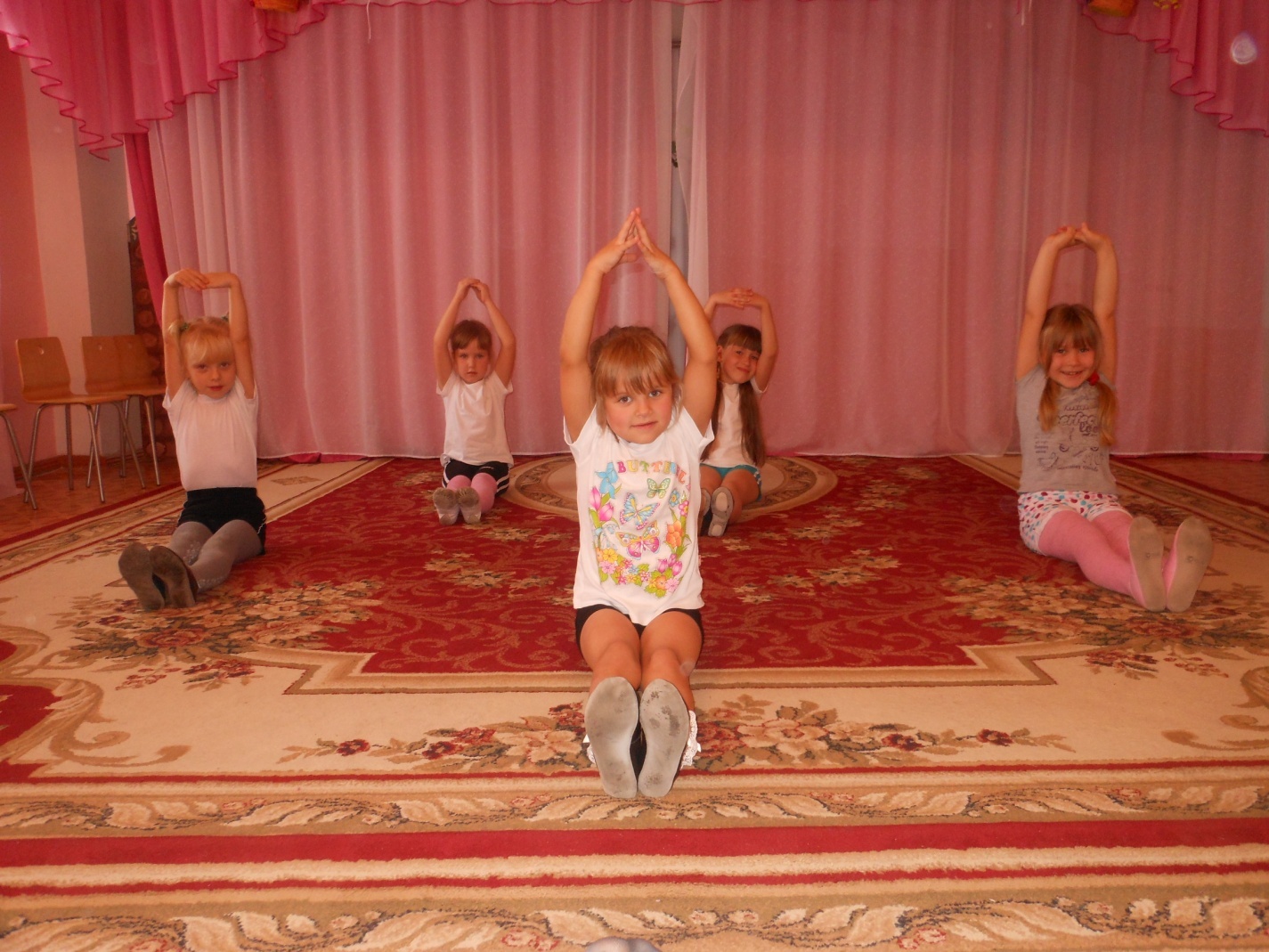 